 中國語文（五）（非華語學生適用）課冊第五課  我愛學習新事物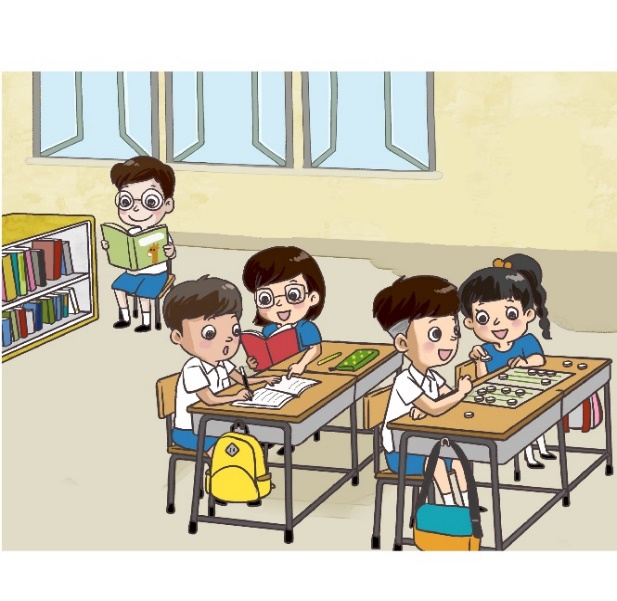 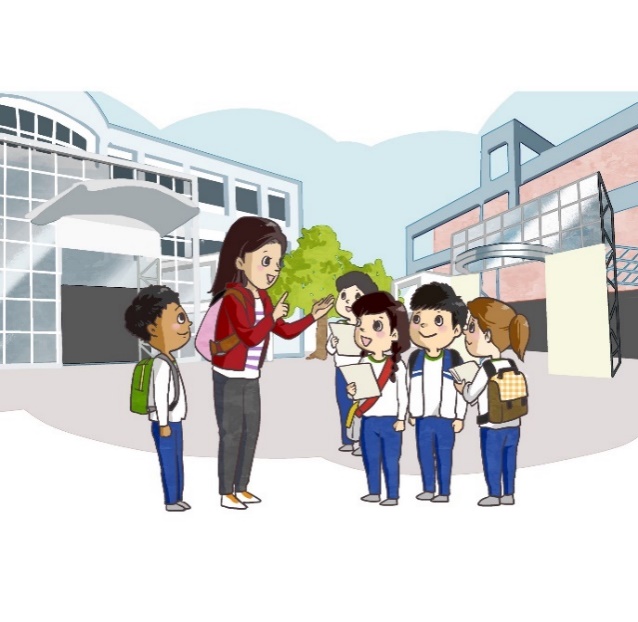 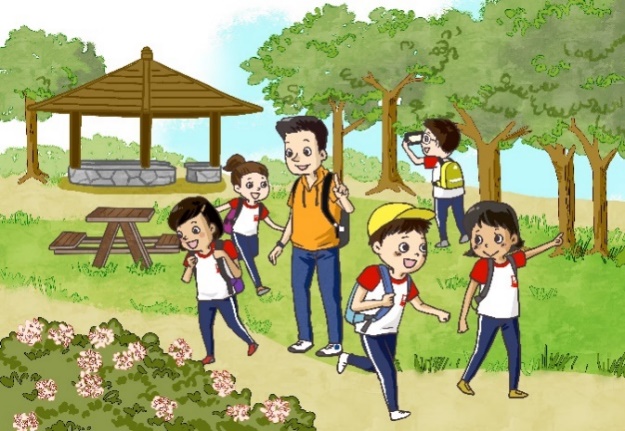 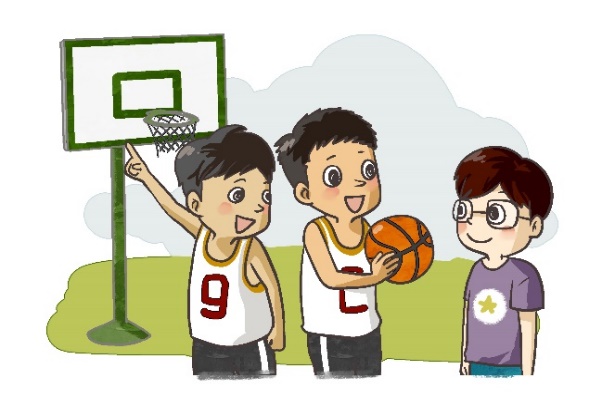 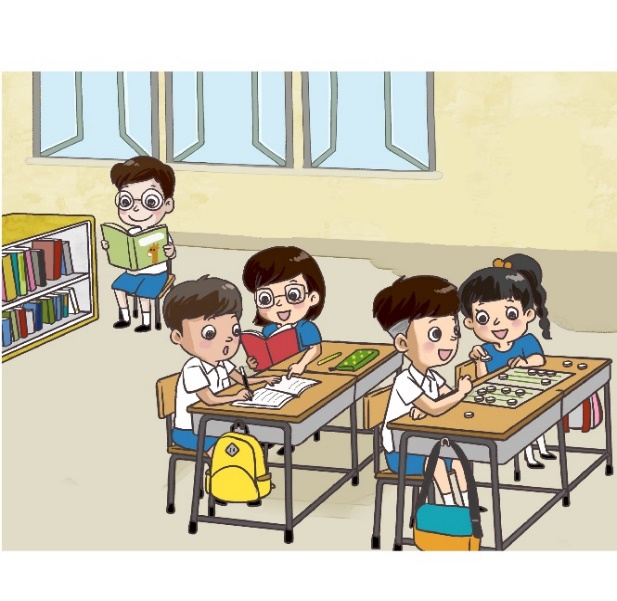 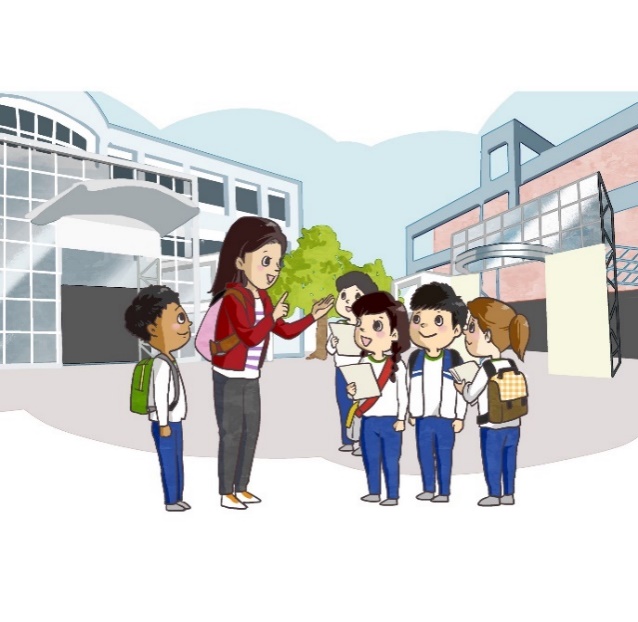 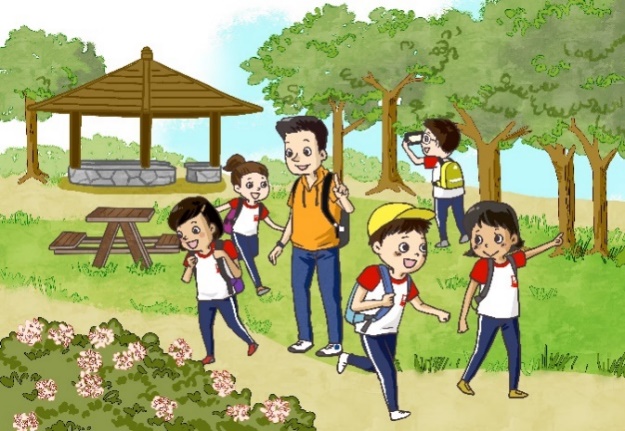 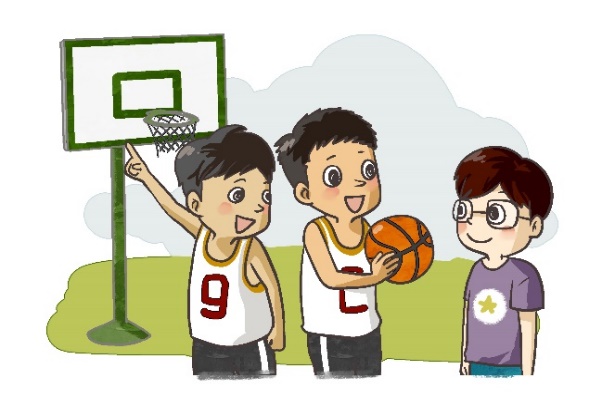 姓名：________  班級：_________(一) 看一看，説一説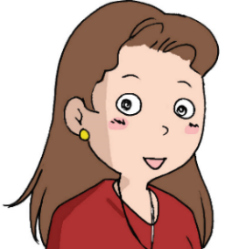 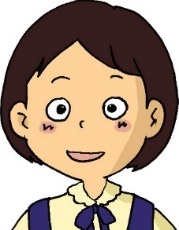 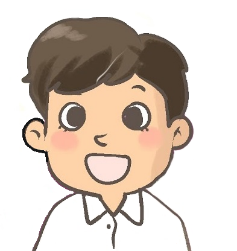 (二) 我會用例子：小明打破了叔叔的水杯。小明把叔叔的水杯打破了。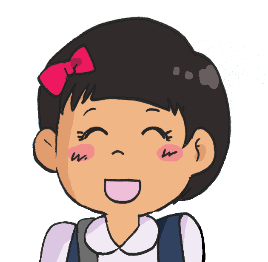 叔叔的水杯被小明打破了。寫一寫花貓抓住了老鼠。_____________________________。_____________________________。我弄壞了哥哥心愛的電腦。_____________________________。_____________________________。例子： 寫一寫這道__ _________在味覺上，_______在視覺上都令我很滿足。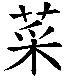 __________甜品，___________鹹點，祖母都喜歡吃。____________________________________________________________。例子： 寫一寫________爸爸和媽媽________， 小明誰都不相信。學校________有個大操場________，還有個大禮堂。 ________________________________
 ______________________________。(三) 讀一讀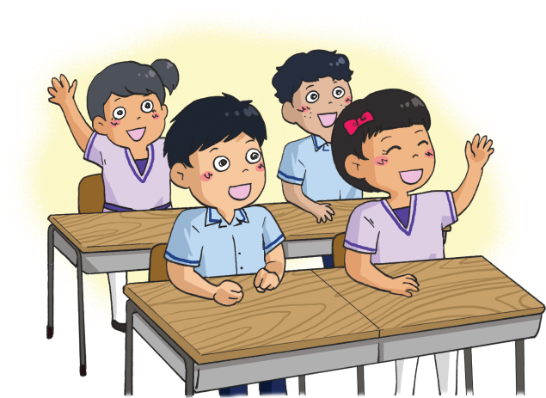 (四) 課文神祕的金字塔昨天，我上完興趣班回家，看見姐姐正在做手工。那是一個紙造的四角錐體，底部是正方形的，四面則是四個等腰三角形，往上聚合成一個尖頂。姐姐專注地為這個塔塗上泥黃色的顏料。我有點好奇，便問姐姐：「你在做甚麼？」姐姐説：「我要做一份專題習作，這是一個金字塔模型。」我説：「咦，甚麼是金字塔呢？」姐姐説：「金字塔是古埃及法老王的陵墓。古時候，很多帝王貴族死後都會埋葬在宏偉的陵墓裏面，以顯示他們的地位。世界各地都有不同的陵墓，至於在埃及，則有舉世聞名的金字塔。」我説：「原來如此。姐姐，你做的金字塔真漂亮！如果底部的邊長再長一點，就更有氣勢了。」姐姐搖搖頭，説：「這個模型是按照埃及最高、最大的金字塔──胡夫金字塔的外形做的，不能隨便改變比例呢！」姐姐一邊翻開放在桌上的圖書，一邊吿訴我胡夫金字塔的故事。胡夫金字塔是法老王胡夫的陵墓，於四千五百多年前建成，歷史十分悠久。當年埃及人先用船隻把數百萬塊大石頭運送到工地，然後進行切割和打磨，再一層一層地把石牆和墓室興建起來，最後建成這個結構複雜的金字塔。姐姐接着説：「古代的科技沒有現代的先進，竟然能完成這麼偉大的建築，真令人吃驚！」聽過姐姐的話後，我心想：究竟埃及的金字塔是怎能經過四千多年的風吹雨打，卻依然屹立不倒？姐姐見我一臉疑惑，便露出神祕的微笑，把書合上後遞給我，説：「世界上還有很多未解之謎，等着我們去__索呢！」  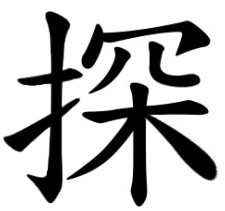 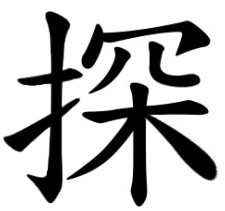 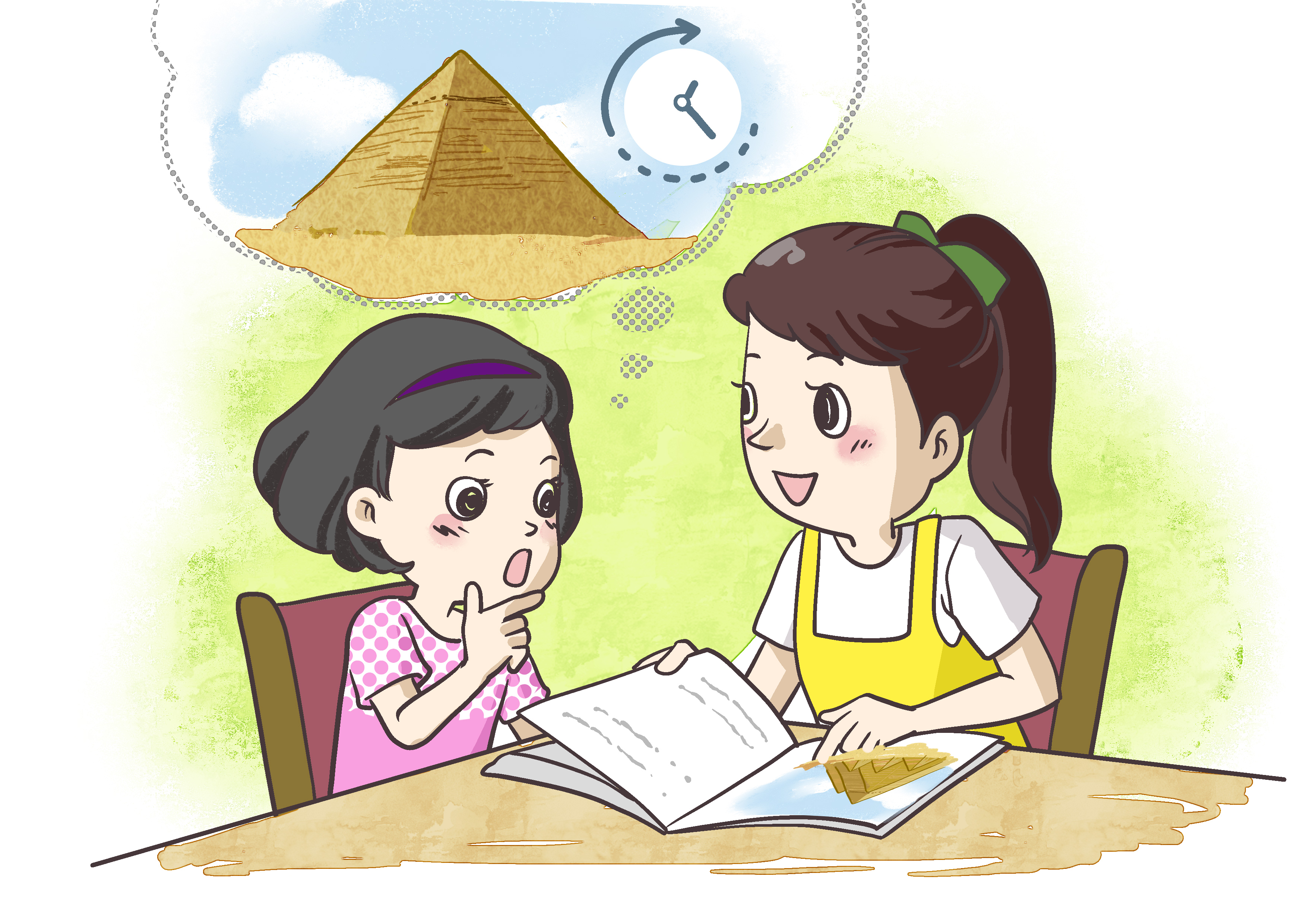 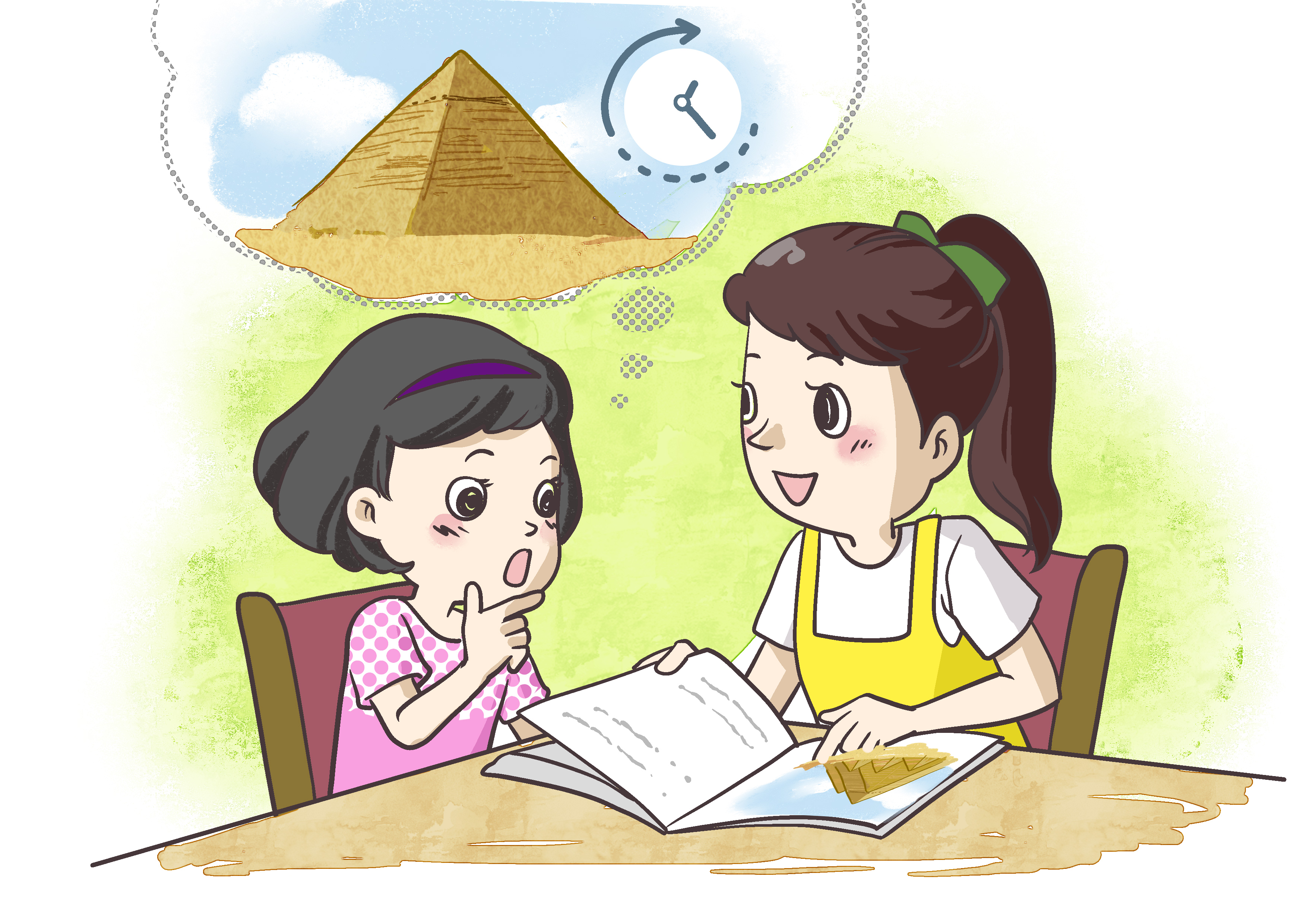 一、考考你想一想，説一説為甚麼姐姐要做金字塔模型？姐姐有沒有接受「我」的提議，把金字塔模型底部的邊長做長一點？為甚麼？世界上有很多新奇的事物，你想知道甚麼？你會用甚麼方法尋求答案？畫一畫，説一説根據課文第一段，姐姐做的金字塔模型是怎樣的？二、看一看，説一説姐姐的興趣是做手工，她正在向妹妹説明製作金字塔模型的步驟。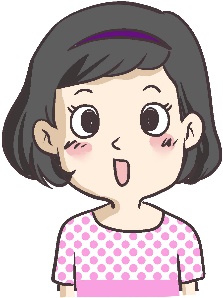 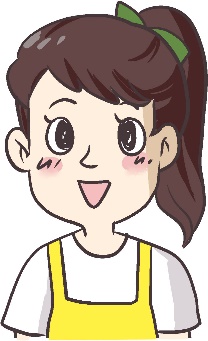 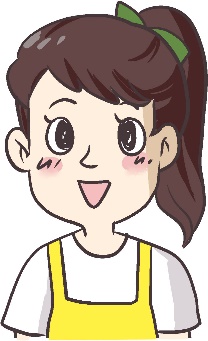 家俊很喜歡打羽毛球，他想改進球技，於是向偉明請教怎樣發高遠球。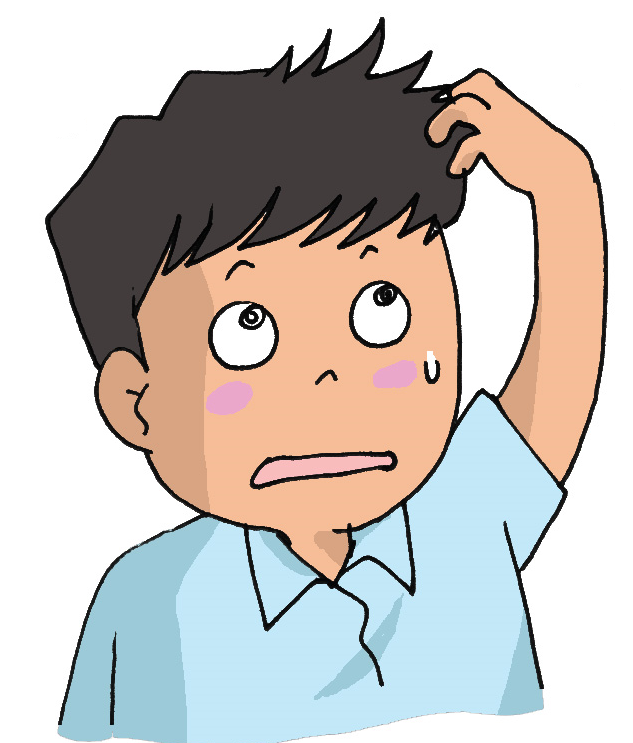 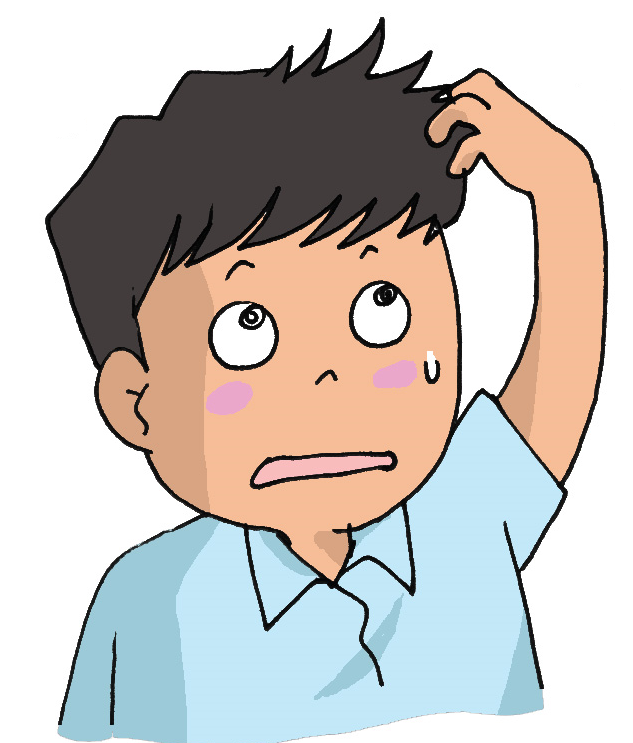 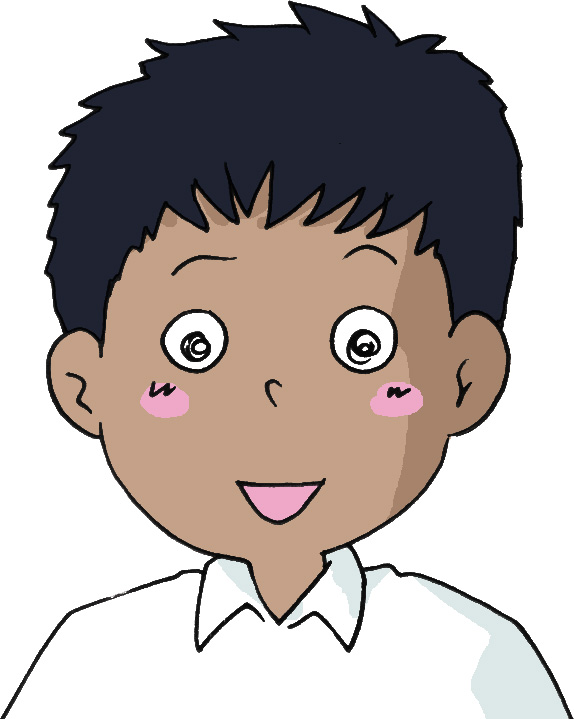 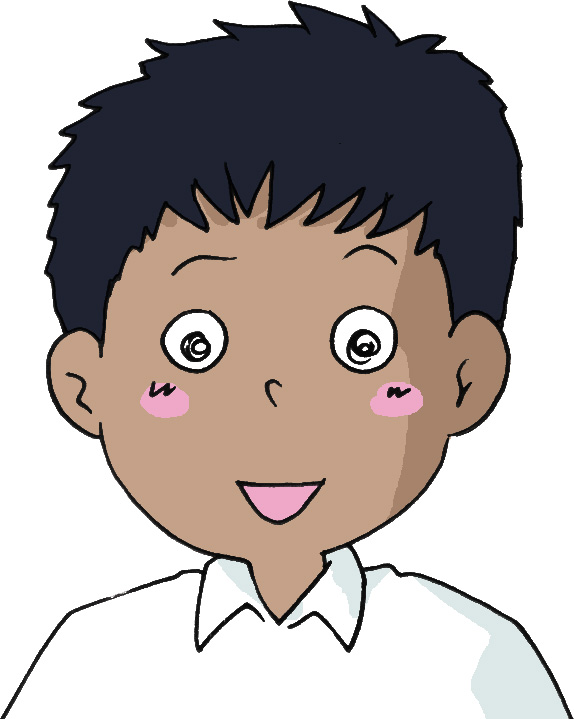 考考你，寫一寫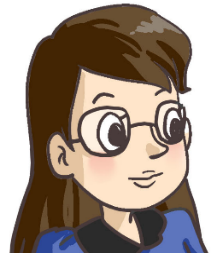 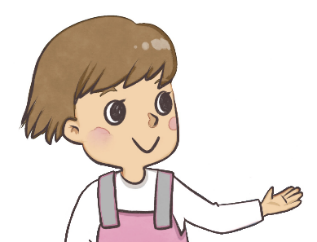 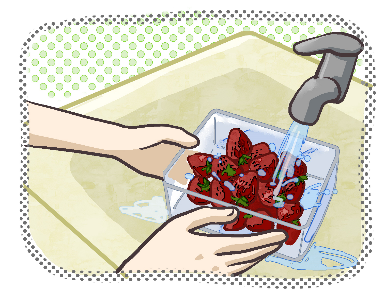 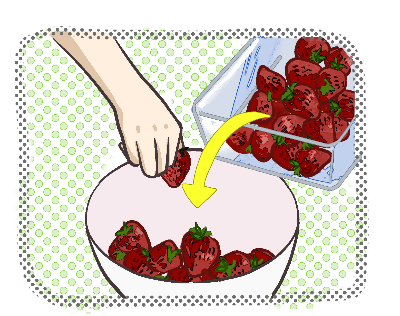 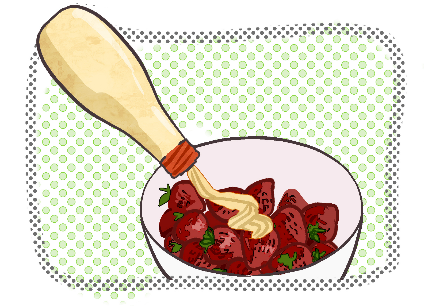 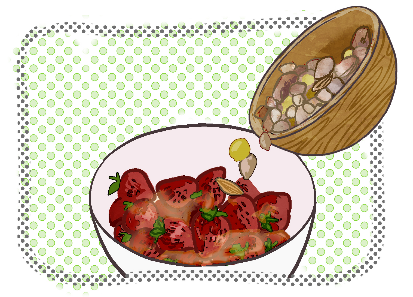 三、我會用例子：説一説哥哥説：「我已經把地板洗乾淨了，至於抹桌子，就交給你負責吧。」爸爸已經同意讓姐姐參加遊學團，至於媽媽的想法，我們暫時還不清楚。我們在初賽中險勝對手一分，至於決賽要運用甚麼策略，就請教練指導我們吧。例子：説一説我們要經常洗手，以防止感染細菌。志偉在比賽時犯規，球證向他發出黃牌，以示警吿。用過的塑料袋可以重用，以節省資源，保護環境。(五) 我會用例子：寫一寫為了保持身體健康，我們要多吃有營養的食物。此外，________________
______________________________。考試前，老師叮囑我們要__________
______________________________________________________________。________________________________
________________________________
______________________________。(六) 學字詞一、説一説例子：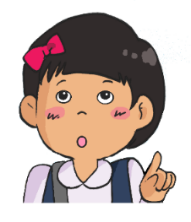 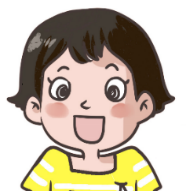 二、寫一寫三、寫一寫(七) 我學會了      一、我學會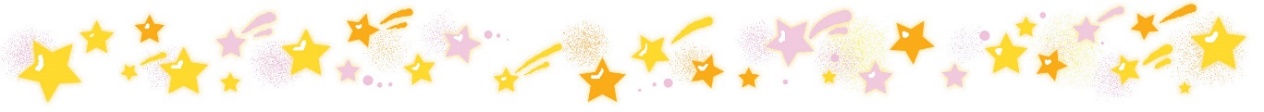 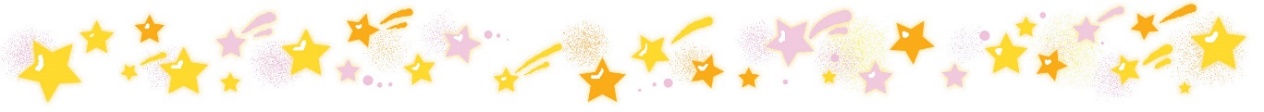 二、造句例子：專注：__________________________________________________疑惑：________________________________________________________：____________________________________________________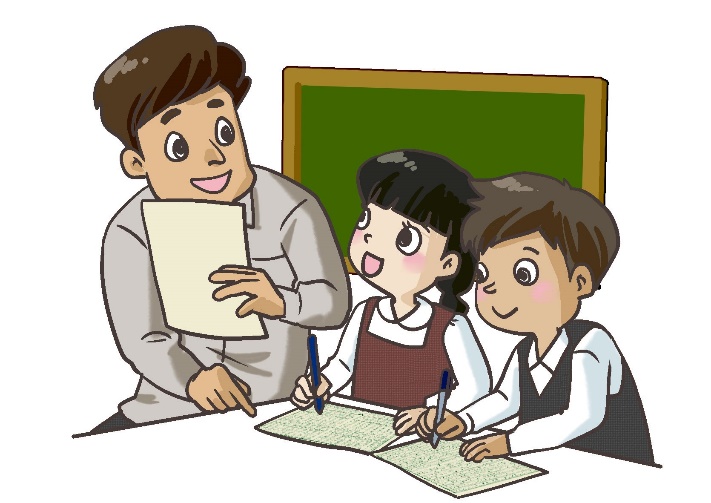 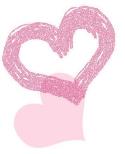 我喜歡這一課。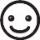 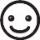 我還想學一、填一填二、讀一讀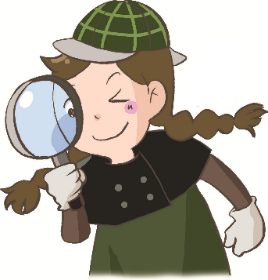 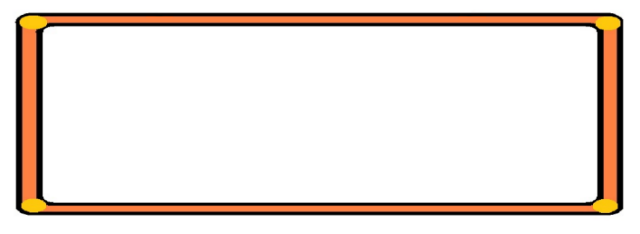 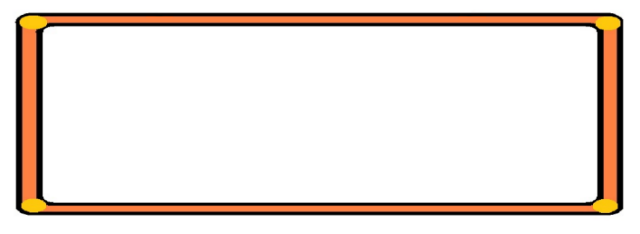 想一想，説一説「好學」的「好」字，應該怎樣讀？「好學」是甚麼意思？遇到不懂的問題時，你會向誰請教？你曾經向低年級的同學請教嗎？除了勤奮好學，虛心向別人請教之外，你認為正確的學習態度還有甚麼？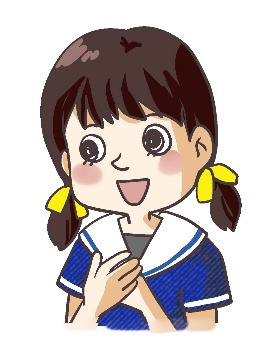 説一説就「敏而好學，不恥下問」這則名言名句，向同學説一個故事，或者分享個人生活經驗和感受。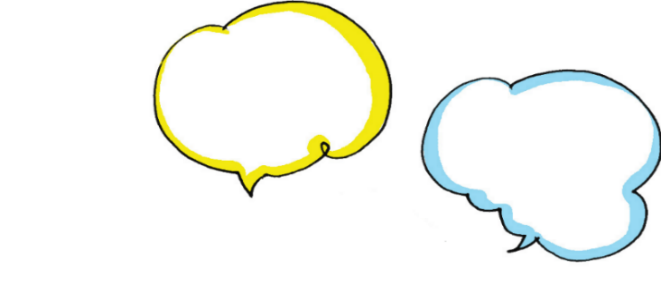 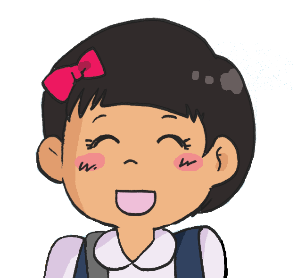 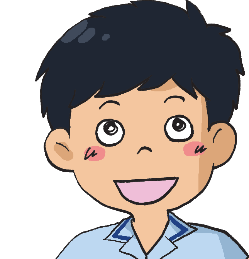 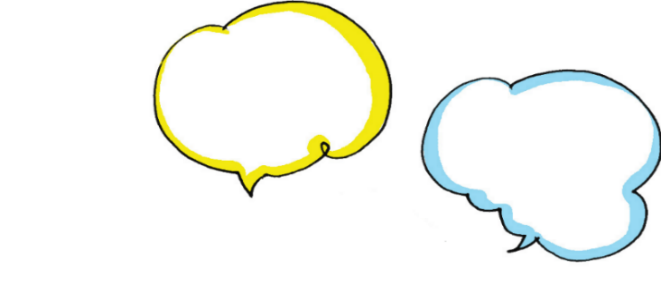 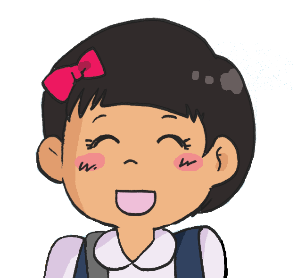 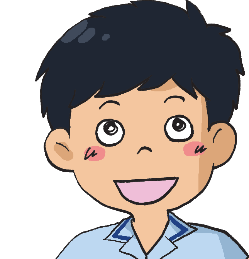 寫一寫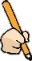 日常生活中遇到難題，你會用甚麼方法解決？試舉一個例子説明。 神祕專注顏料宏偉顯示氣勢按照隨便歷史興建結構複雜科技先進吃驚疑惑__索舉世聞名風吹雨打1.	宏偉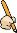 2.	舉世聞名3.	風吹雨打神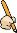 神態、_____________________祕祕訣、_____________________專專業、_____________________                                          注注重、_____________________顏顏料、_____________________料資料、_____________________顯顯著、_____________________示展示、_____________________氣勇氣、_____________________勢姿勢、_____________________按按鈕、_____________________照照料、_____________________隨跟隨、_____________________便輕便、_____________________歷經歷、_____________________                                          史史無前例、_________________興興奮、_____________________                                          建建議、_____________________結團結、_____________________構機構、_____________________複複製、_____________________雜雜貨店、___________________科科學、_____________________技技術、_____________________先領先、_____________________進進行、_____________________吃吃虧、_____________________驚驚人、_____________________疑懷疑、_____________________惑迷惑、_____________________偵__、_____________________索線索、_____________________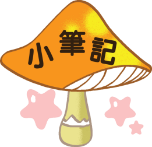 